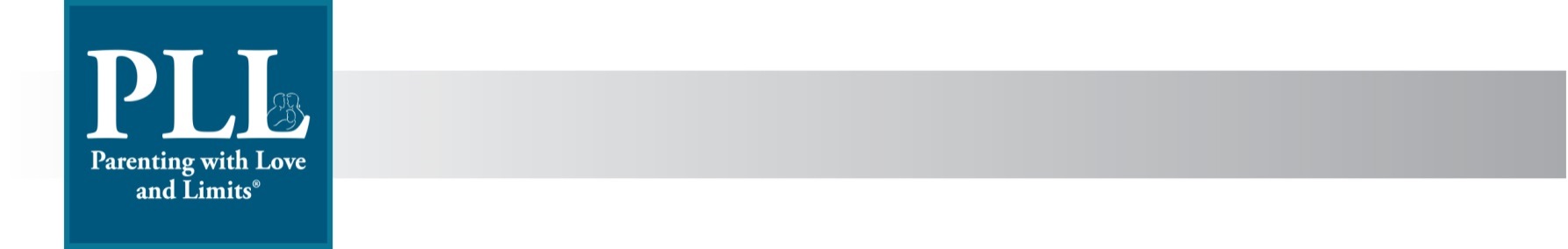 You are invited to be a part of what we call the “Community Based Action Team” What is CBAT?  Good question!  CBAT is a team comprised of many different community members as you can see from the graph below that is dedicated to helping our young persons and their families in _________________. Our goal is to give these young people who are at risk the best chance of success in their community.  In order to increase their odds of success, we are asking that the community members get involved to help these youth and their families by tapping into your current knowledge of community opportunities.How does the CBAT work?  Another good question! Have you ever heard the phrase, “it takes a village to raise a child”, well the team is the village.  The team meets one time per month for about an hour to review, discuss, troubleshoot, and brainstorm on ideas in putting a plan together for the youth.  We call this community wraparound.  Sometimes we will even have the parents attend too. What is your role in CBAT? Again, a brilliant question!! You may be more valuable than you think!  You can help provide insight into the planning.  You might know of a service or program that can be brought to the group’s attention that would help.  You might know of a small business owner or have connections to a larger company that would be willing to help the youth obtain employment.  You may be in a position to be a mentor or know someone who might like to mentor.  Just by showing up the families will see and feel the support from their community and give them much needed resources.Who do I contact? Best question yet! PLL Case Manager at email: ____________________________  	Phone: _________________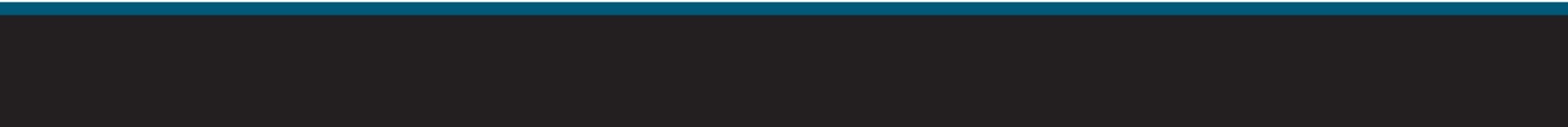 